FAX ：086-801-9190　矢尾宛（添書不要）　　　　　　　　　　　　　　　　平成２８年    月     日平成2８年度　岡山県福祉職員生涯研修【管理コース】事前アンケート　　　施 設 名                                 　　　　 ＴＥＬ　　　　　－　　    　　　　　　　　　   　----------------------------------------------------------------------------------------------------------------※標記研修の事前アンケートとして、受講希望者は開催要綱を参照し、必ず以下の内容にお答えください。【事前アンケートの目的】①受講者、派遣施設・法人において受講目的を明確にし、共有化をはかる。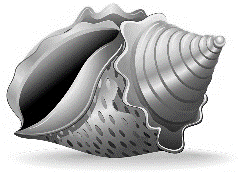 ②受講者、派遣施設・法人が受講後、研修効果を確認するための資料とする。③受講者が施設・法人への復命を行うための資料とする。１．過去に福祉職員生涯研修を受講されたことがありますか。いずれかに○印を付してください。　　　　Ａ．　ある　（■受講コース：　　　　　　　　■受講時期：平成　　　　　年度）　　　　　Ｂ．　ない２．管理職員として、現在、ご自身が認識されている仕事上の課題・問題点について、簡潔に箇条書きでご記入ください。　　　■　　　■　　　■　　　■３．当研修の受講にあたり、ご自身が研修を通じて学びたいこと、期待することは何ですか。下欄にご記入ください。※アンケート記載内容は研修以外には一切使用いたしません。フリガナ受講者氏名職名